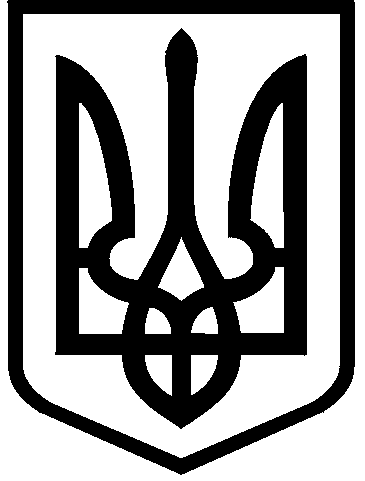 КИЇВСЬКА МІСЬКА РАДАIII сесія  IX скликанняРІШЕННЯ____________№_______________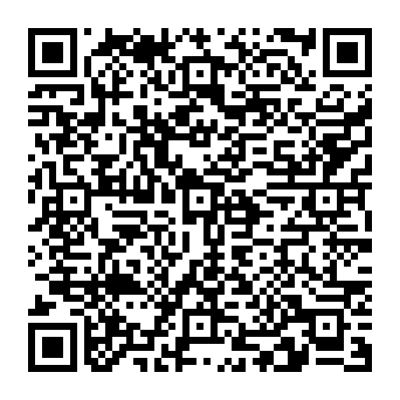 Розглянувши заяву громадянина Кириленка Сергія Юрійовича, який проживає за адресою: 03193, м. Київ, вул. Київська, буд. 6, від 03 липня                  2024 року № 617532701, проєкт землеустрою щодо відведення земельної ділянки, технічну документацію із землеустрою щодо встановлення (відновлення) меж земельної ділянки в натурі (на місцевості) та додані документи, відповідно до статей 9, 791, 81, 83, 116, 118, 121, 122, 186 Земельного кодексу України, Закону України «Про внесення змін до деяких законодавчих актів України щодо розмежування земель державної та комунальної власності», пункту 34 частини першої статті 26 Закону України «Про місцеве самоврядування в Україні», Закону України «Про адміністративну процедуру», Київська міська радаВИРІШИЛА:Затвердити проект землеустрою щодо відведення земельної ділянки громадянину України Кириленку Сергію Юрійовичу Код 02.01 Для будівництва і обслуговування житлового будинку, господарських будівель і споруд (присадибна ділянка) Код 10102.0 Території житлової садибної забудови місто Київ, Солом'янський район, вулиця Садова, 9 Кадастровий номер земельної ділянки 8000000000:72:526:0035 (категорія земель – землі житлової та громадської забудови, код виду цільового призначення - 02.01), справа                    № 617532701. Затвердити технічну документацію із землеустрою щодо встановлення (відновлення) меж земельної ділянки в натурі (на місцевості) громадянці України Мусі Юлії Михайлівні для будівництва і обслуговування жилого будинку, господарських будівель і споруд Код згідно КВЦПЗ: В.02.01-для будівництва і обслуговування житлового будинку, господарських будівель і споруд (присадибна ділянка) на вулиці Садовій, 9 у Солом’янському районі міста Києва Кадастровий номер земельної ділянки 8000000000:72:526:0035. Передати громадянину Кириленку Сергію Юрійовичу, за умови виконання пункту 4 цього рішення, у приватну власність земельну ділянку площею 0,1000 га (кадастровий номер 8000000000:72:526:0035) для будівництва і обслуговування житлового будинку, господарських будівель і споруд (присадибна ділянка) (код виду цільового призначення - 02.01)                                          на вул. Садовій, 9 у Солом'янському районі міста Києва із земель комунальної власності територіальної громади міста Києва.4. Громадянину Кириленку Сергію Юрійовичу:4.1. Виконувати обов'язки власника земельної ділянки відповідно до вимог статті 91 Земельного кодексу України.4.2. Забезпечити вільний доступ для прокладання нових, ремонту та експлуатації існуючих інженерних мереж і споруд, що знаходяться в межах земельної ділянки.4.3. Виконувати умови забудови земельної ділянки згідно з містобудівними умовами і обмеженнями щодо забудови земельної ділянки та документами, що дають право на виконання підготовчих та будівельних робіт, одержаними в установленому законодавством України порядку.4.4. Вжити заходів щодо державної реєстрації права власності на земельну ділянку у порядку, встановленому Законом України «Про державну реєстрацію речових прав на нерухоме майно та їх обтяжень».4.5. Питання майнових відносин вирішувати в установленому порядку.4.6. Під час використання земельної ділянки дотримуватись обмежень у її використанні, зареєстрованих у Державному земельному кадастрі.4.7. Питання сплати відновної вартості зелених насаджень (у разі їх наявності на земельній ділянці) вирішити відповідно до рішення Київської міської ради 
від 27 жовтня 2011 року № 384/6600 «Про затвердження Порядку видалення зелених насаджень на території міста Києва» (із змінами і доповненнями) до моменту державної реєстрації права власності на земельну ділянку.5. Попередити власника, що право власності на земельну ділянку може бути припинено у випадках, передбачених статтями 140, 143 Земельного кодексу України.6. Дане рішення набирає чинності і вважається доведеним до відома заявника з дня його оприлюднення на офіційному вебсайті Київської міської ради.7. Контроль за виконанням цього рішення покласти на постійну комісію Київської міської ради з питань архітектури, містопланування та земельних відносин.ПОДАННЯ:ПОГОДЖЕНО:Про передачу громадянину Кириленку Сергію Юрійовичу у приватну власність земельної ділянки для будівництва і обслуговування житлового будинку, господарських будівель і споруд (присадибна ділянка)  на вул. Садовій, 9  у Солом'янському районі міста КиєваКиївський міський головаВіталій КЛИЧКОЗаступник голови Київської міської державної адміністраціїз питань здійснення самоврядних повноваженьПетро ОЛЕНИЧДиректор Департаменту земельних ресурсіввиконавчого органу Київської міської ради (Київської міської державної адміністрації)Валентина ПЕЛИХНачальник юридичного управління Департаменту земельних ресурсіввиконавчого органу Київської міської ради(Київської міської державної адміністрації)Дмитро РАДЗІЄВСЬКИЙПостійна комісія Київської міської ради з питань архітектури, містоплануваннята земельних відносинГоловаМихайло ТЕРЕНТЬЄВСекретарЮрій ФЕДОРЕНКОНачальник управління правового забезпечення діяльності  Київської міської радиВалентина ПОЛОЖИШНИК